                                                                                                       ПРОЕКТ      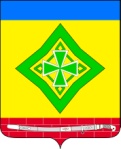 Совет Ладожского сельского поселенияУсть-Лабинского района                                          Р Е Ш Е Н И Е	 «     » __________  2023 года			                                                  №                                ст. Ладожская					                               Протокол  №      Об установлении дополнительных оснований признания безнадежными           к взысканию задолженности в части сумм местных налоговРуководствуясь пунктом 3 статьи 59 Налогового кодекса Российской Федерации, Федеральным законом от 06 октября 2003 года №131-ФЗ «Об общих принципах организации местного самоуправления в Российской Федерации», Уставом Ладожского  сельского поселения Усть-Лабинского района и с целью урегулирования нереальной к взысканию задолженности по местным налогам, Совет Ладожского  сельского поселения Усть-Лабинского района             р е ш и л:1. Установить дополнительные основания признания безнадежными к взысканию задолженности в части сумм местных налогов.2. Безнадежными к взысканию признаются задолженности в части сумм местных налогов, числящиеся за отдельными налогоплательщиками, погашение и (или) взыскание которой оказались невозможными в следующих случаях:2.1. наличия задолженности в сумме, не превышающей 100 рублей, срок взыскания которой в судебном порядке истек;2.2. вынесения судебным приставом-исполнителем постановления об окончании исполнительного производства и возвращение взыскателю исполнительного документа в случаях, установленных пунктами 3, 4 части 1 статьи 46 Федерального закона от 2 октября 2007 года № 229-ФЗ «Об исполнительном производстве», но не ранее истечения срока, установленного для предъявления исполнительных документов к исполнению;2.3. смерть физического лица или объявление его умершим в порядке, установленном гражданским процессуальным законодательством Российской Федерации, если в течение трех лет со дня открытия наследства оно не принято наследником, в том числе в случае перехода наследства в собственность Российской Федерации с учетом положений статьи 1151 Гражданского кодекса Российской Федерации. 2.4. наличия задолженности по местным налогам, числящиеся за налогоплательщиками, являющимися физическими лицами, взыскание налоговыми органами которых оказалось невозможным в связи с истечением трехлетнего срока давности (согласно статьи 196 Гражданского кодекса Российской Федерации) с момента их возникновения;2.5. наличия задолженности по местным налогам, числящиеся за налогоплательщиками, являющимися физическими лицами, взыскание налоговыми органами которых оказалось невозможным в связи с истечением срока подачи заявления в суд о взыскании задолженности;2.6. наличия задолженности организаций и физических лиц по отмененным местным налогам (в полном объеме по состоянию на дату вынесения решения о списании задолженности, за исключением сумм задолженности, включенных в реестр требований кредиторов по организациям, физическим лицам, находящимся в процедурах банкротства).3. Списание задолженности в части сумм местных налогов, предусмотренных пунктом 2 настоящего решения, производится на основании следующих документов:3.1. справка налогового органа о суммах задолженности с приложенной к ней расшифровкой периода образования задолженности при наличии обстоятельств, предусмотренных подпунктами 2.1. – 2.6 пункта 2 настоящего решения;3.2. копия постановления судебного пристава-исполнителя об окончании исполнительного производства и о возвращении взыскателю исполнительного документа - при наличии обстоятельств, предусмотренных подпунктом 2.2. пунктом 2 настоящего решения;3.3. сведения о факте смерти физического лица, полученные от органов, осуществляющих регистрацию актов гражданского состояния физических лиц, или копия вступившего в законную силу судебного решения об объявлении физического лица умершим, заверенная гербовой печатью соответствующего суд - при наличии обстоятельств, предусмотренных подпунктом 2.3. пункта 2 настоящего решения;3.4. сведения органов (учреждений), уполномоченных совершать нотариальные действия, и нотариусов, занимающихся частной практикой, о том, что в течение трех лет со дня открытия наследства оно не принято наследником - при наличии обстоятельств, предусмотренных подпунктом 2.3. пункта 2 настоящего решения;3.5. копию судебного акта об отказе в восстановлении срока - при наличии обстоятельств, предусмотренных подпунктами 2.4. и 2.5. пункта 2 настоящего решения.4. Решение о признании безнадежными к взысканию и списании задолженности в части сумм местных налогов на территории Ладожского  сельского поселения Усть-Лабинского района принимается налоговым органом.5. Признать утратившим силу решение Совета Ладожского  сельского поселения Усть-Лабинского района от 20 июня 2017 года № 2 Протокол № 48 «Об установлении дополнительных оснований признания безнадежными к взысканию недоимки по местным налогам, задолженности по пеням и штрафам и порядка их списания».     6. Главному специалисту общего отдела администрации Ладожского сельского поселения Усть-Лабинского района (Гридасова) опубликовать настоящее решение в районной газете «Сельская Новь» и разместить на официальном сайте администрации Ладожского сельского поселения Усть-Лабинского района в сети «Интернет».     7. Контроль за выполнением настоящего решения возложить на главу Ладожского сельского поселения Усть-Лабинского района Марчук Татьяну Михайловну.    8. Настоящее решение вступает в силу со дня его официального опубликования.       Председатель Совета Ладожского сельского поселения Усть-Лабинского района	     С.О. БеридзеГлава Ладожского сельского поселенияУсть-Лабинского района	                                                      Т.М.Марчук	